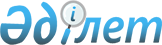 О внесении изменений и дополнений в постановление Правления Агентства Республики Казахстан по регулированию и надзору финансового рынка и финансовых организаций от 12 июня 2004 года № 157 "Об утверждении Правил выдачи согласия на назначение (избрание) руководящих работников финансовых организаций"
					
			Утративший силу
			
			
		
					Постановление Правления Агентства Республики Казахстан по регулированию и надзору финансового рынка и финансовых организаций от 29 октября 2008 года № 160. Зарегистрировано в Министерстве юстиции Республики Казахстан 22 декабря 2008 года № 5408. Утратило силу постановлением Правления Национального Банка Республики Казахстан от 24 февраля 2012 года № 95

      Сноска. Утратило силу постановлением Правления Национального Банка РК от 24.02.2012 № 95 (вводится в действие по истечении десяти календарных дней после первого дня его официального опубликования).      В целях совершенствования нормативных правовых актов, регулирующих порядок согласования руководящих работников финансовых организаций, Правление Агентства Республики Казахстан по регулированию и надзору финансового рынка и финансовых организаций (далее - Агентство) ПОСТАНОВЛЯЕТ: 



      1. Внести в постановление Правления Агентства от 12 июня 2004 года № 157 "Об утверждении Правил выдачи согласия на назначение (избрание) руководящих работников финансовых организаций" (зарегистрированное в Реестре государственной регистрации нормативных правовых актов под № 2952), с изменениями и дополнениями, внесенными постановлением Правления Агентства от 19 февраля 2005 года № 35 "О внесении изменений и дополнений в постановление Правления Агентства Республики Казахстан по регулированию и надзору финансового рынка и финансовых организаций от 12 июня 2004 года № 157 "Об утверждении Правил согласования кандидатов на должности руководящих работников финансовых организаций" (зарегистрированное в Реестре государственной регистрации нормативных правовых актов под № 3509, опубликованное в Бюллетене нормативных правовых актов центральных исполнительных и иных государственных органов Республики Казахстан, июнь 2005 года, № 15, ст. 111), постановлением Правления Агентства от 25 февраля 2006 года № 35 "О внесении изменений и дополнений в постановление Правления Агентства Республики Казахстан по регулированию и надзору финансового рынка и финансовых организаций от 12 июня 2004 года № 157 "Об утверждении Правил согласования кандидатов на должности руководящих работников финансовых организаций" (зарегистрированное в Реестре государственной регистрации нормативных правовых актов под № 4168), постановлением Правления Агентства от 30 марта 2007 года № 76 "О внесении дополнений и изменений в некоторые нормативные правовые акты по вопросам представления документов в Агентство Республики Казахстан по регулированию и надзору финансового рынка и финансовых организаций" (зарегистрированное в Реестре государственной регистрации нормативных правовых актов под № 4670), постановлением Правления Агентства от 30 апреля 2007 года № 120 "О внесении изменений и дополнений в постановление Правления Агентства Республики Казахстан по регулированию и надзору финансового рынка и финансовых организаций от 12 июня 2004 года № 157 "Об утверждении Правил выдачи согласия на назначение (избрание) руководящих работников финансовых организаций" (зарегистрированное в Реестре государственной регистрации нормативных правовых актов под № 4708), постановлением Правления Агентства от 25 июня 2007 года № 169 "О внесении изменения и дополнения в постановление Правления Агентства Республики Казахстан по регулированию и надзору финансового рынка и финансовых организаций от 12 июня 2004 года № 157 "Об утверждении Правил выдачи согласия на назначение (избрание) руководящих работников финансовых организаций" (зарегистрированное в Реестре государственной регистрации нормативных правовых актов под № 4839), постановлением Правления Агентства от 24 декабря 2007 года № 273 "О внесении изменений и дополнений в постановление Правления Агентства Республики Казахстан по регулированию и надзору финансового рынка и финансовых организаций от 12 июня 2004 года № 157 "Об утверждении Правил выдачи согласия на назначение (избрание) руководящих работников финансовых организаций" (зарегистрированное в Реестре государственной регистрации нормативных правовых актов под № 5123), следующие изменения и дополнения: 



      в Правилах выдачи согласия на назначение (избрание) руководящих работников финансовых организаций, утвержденных указанным постановлением: 



       пункт 1-1 изложить в следующей редакции: 

      "1-1. Не подлежит согласованию руководящий работник финансовой организации, переназначенный (переизбранный) на новый срок решением уполномоченного органа финансовой организации, при условии, что данный кандидат был ранее согласован с уполномоченным органом на соответствующую или вышестоящую должность и при условии соответствия данного кандидата требованиям, установленным законодательными актами Республики Казахстан. 

      В этом случае финансовая организация представляет копию выписки из решения уполномоченного органа финансовой организации о назначении (избрании) руководящего работника на соответствующую должность на новый срок с сопроводительным письмом, в котором указывается о соответствии данного кандидата требованиям, установленным законодательными актами Республики Казахстан. Представление иных документов не требуется."; 



       пункт 4 изложить в следующей редакции: 

      "4. Финансовая организация представляет в уполномоченный орган для согласования кандидата следующие документы: 

      1) ходатайство, составленное в произвольной форме с указанием о том, что кандидат соответствует требованиям, предъявляемым законодательными актами Республики Казахстан к руководящим работникам финансовой организации и сведения о кандидате, в том числе представленные в соответствии с приложениями 1, 1-1 к настоящим Правилам, документально проверены финансовой организацией (заявителем), и подписанное: 

      первым руководителем совета директоров финансовой организации (заявителя), а в случае его отсутствия, одним из членов совета директоров по решению совета директоров (с представлением копии данного решения совета директоров) - при назначении (избрании) членов совета директоров, первого руководителя и членов правления финансовой организации (заявителя); 

      первым руководителем правления финансовой организации (заявителя) (лицом, единолично осуществляющим функции исполнительного органа регистратора, трансфер-агента) либо лицом, исполняющим обязанности первого руководителя правления финансовой организации (заявителя) (лица, единолично осуществляющего функции исполнительного органа регистратора, трансфер-агента) (с представлением копии решения о возложении исполнения обязанностей) - при назначении (избрании) первого руководителя совета директоров, главного бухгалтера и иных руководящих работников финансовой организации (заявителя); 

      одним из акционеров страхового брокера - при назначении (избрании) первого руководителя страхового брокера, первым руководителем страхового брокера либо лицом, исполняющим его обязанности (с представлением копии решения о возложении исполнения обязанностей) - при назначении (избрании) заместителя первого руководителя и главного бухгалтера страхового брокера; 

      одним из участников финансовой организации (заявителя), уполномоченным на подписание данного документа (для финансовой организации, созданной в организационно-правовой форме товарищества с ограниченной ответственностью) - при назначении (избрании) лица, единолично осуществляющего функции исполнительного органа регистратора, трансфер-агента, первого руководителя страхового брокера; 

      2) копию должностной инструкции (содержащей полномочия данного кандидата с указанием фамилии, имени, при наличии - отчества, должности и даты ознакомления с должностной инструкцией и его подписи) кандидата на должность члена правления, иного руководителя финансовой организации, осуществляющего координацию и (или) контроль за деятельностью структурных подразделений финансовой организации и обладающего правом подписи документов, на основании которых соответственно проводятся банковские операции, страховая и (или) инвестиционная деятельность, совершаются сделки на рынке ценных бумаг; 

      3) копию выписки из решения уполномоченного органа финансовой организации о назначении (избрании) кандидата (при согласовании двух и более кандидатов - на каждого кандидата по одному экземпляру выписки из решения), с указанием даты назначения (избрания) кандидата на руководящую должность финансовой организации. 

      В случае если дата назначения отсутствует, то датой назначения (избрания) кандидата считается дата принятия решения уполномоченного органа финансовой организации; 

      4) сведения о кандидате согласно приложениям 1, 1-1 к настоящим Правилам на электронном и бумажном носителях; 

      5) копию документа, подтверждающего получение ученой степени в случае, предусмотренном подпунктом 4) пункта 4-2 настоящих Правил; 

      6) копию документа, удостоверяющего личность кандидата; 

      7) документы, подтверждающие безупречную деловую репутацию кандидата: 

      документ, подтверждающий отсутствие неснятой или непогашенной судимости за преступления в сфере экономической деятельности или за преступления средней тяжести, тяжкие и особо тяжкие преступления, выданный в форме справки уполномоченным государственным органом по формированию правовой статистики и ведению специальных учетов (либо копию справки уполномоченного государственного органа по формированию правовой статистики и ведению специальных учетов при представлении пакета документов на согласование одного и того же кандидата на иную руководящую должность) (дата выдачи указанного документа не может быть более трех месяцев, предшествующих дате подачи ходатайства); 

      рекомендательные письма на кандидата как минимум от двух лиц, указанных в пункте 4-2 настоящих Правил, составленные в произвольной форме с указанием даты подписания и должности рекомендующего лица, записи о соответствии рекомендующего лица требованиям настоящих Правил, а также следующих профессиональных характеристик кандидата: 

      оценка профессиональной пригодности; 

      достижения в профессиональной деятельности; 

      личностные характеристики; 

      достоинства и недостатки; 

      способность справляться с выполнением поставленных задач; 

      потенциал и возможности; 

      эффективность принимаемых решений; 

      личный вклад в общие результаты работы. 

      В случае необходимости проверки достоверности сведений и (или) представленных документов уполномоченный орган запрашивает необходимую информацию в соответствующих органах, организациях либо у рекомендующего лица. 

      Подтверждением безупречной деловой репутации кандидата является наличие документов, указанных в подпункте 7) настоящего пункта, а также отсутствие санкций, примененных уполномоченным органом к кандидату в течение одного года до подачи финансовой организацией ходатайства о согласовании кандидата."; 



      в пункте 4-2 : 

      в абзаце шестом: 

      слово "являются" заменить словами "также могут быть"; 

      предложение второе исключить; 

      абзац седьмой: после слов "о согласовании кандидата," дополнить словами "а также"; 



      в пункте 4-3 слова и цифру "в пункте 4" заменить словами и цифрами "в пунктах 4, 4-4"; 



      дополнить пунктами 4-4 , 4-5 следующего содержания: 

      "4-4. Финансовая организация для согласования кандидата на должность руководящего работника, ранее согласованного с уполномоченным органом на должность руководящего работника в другой финансовой организации (далее - согласованный руководящий работник), представляет в уполномоченный орган: 

      ходатайство, составленное в произвольной форме, с указанием о том, что сведения о кандидате, в том числе указанные в приложениях 1, 1-1 к настоящим Правилам, документально проверены финансовой организацией (заявителем) и кандидат соответствует требованиям, установленным законодательными актами Республики Казахстан к руководящим работникам финансовой организации; 

      копию выписки из решения уполномоченного органа финансовой организации о назначении (избрании) кандидата. 

      4-5. В целях осуществления проверочных мероприятий в отношении согласованного руководящего работника, указанного в пункте 4-4 настоящих Правил, уполномоченный орган в течение 3 (трех) месяцев со дня выдачи согласия на назначение (избрание) руководящего работника истребует на безвозмездной основе на бланках требований у уполномоченного государственного органа по формированию правовой статистики и ведению специальных учетов имеющиеся у него на учете сведения об отсутствии (наличии) неснятой или непогашенной судимости у кандидата."; 



      в пункте 5 слова и цифру "в пункте 4" заменить словами и цифрами "в пунктах 4, 4-4"; 



      в части первой пункта 5-1 : 

      слово "четырех" заменить словом "шести"; 

      дополнить словами "либо страны, где кандидат постоянно проживал в течение последних пятнадцати лет"; 



      в пункте 12 : 

      в подпункте 4) слова "руководителем подразделения" заменить словами "руководителем или заместителем руководителя самостоятельного структурного подразделения (департамента, управления), главным бухгалтером или заместителем главного бухгалтера"; 

      в подпункте 5) слова "руководителем подразделения финансовой организации" заменить словами "руководителем или заместителем руководителя самостоятельного структурного подразделения (департамента, управления), главным бухгалтером или заместителем главного бухгалтера финансовой организации"; 

      в подпункте 6) слова "руководителем подразделения финансовой организации" заменить словами "руководителем или заместителем руководителя самостоятельного структурного подразделения (департамента, управления), главным бухгалтером или заместителем главного бухгалтера финансовой организации"; 



      в пункте 23 : 

      абзац третий изложить в следующей редакции: 

      "удовлетворить апелляцию кандидата и признать результаты теста положительными;"; 



       пункт 23-1 дополнить подпунктом 2-1) следующего содержания: 

      "2-1) неустранение финансовой организацией замечаний уполномоченного органа или представление финансовой организацией доработанных с учетом замечаний уполномоченного органа документов по истечении установленного законодательными актами Республики Казахстан срока рассмотрения документов уполномоченным органом;"; 



       пункт 25 после слов "для их согласования" дополнить словами "(за исключением пункта 6 приложения 1 и пунктов 2, 4, 11, 12 приложения 1-1 к настоящим Правилам)"; 



       пункт 7 приложения 1 после слов "Фамилия, имя, отчество (при наличии)______________________________________________ 

                   (печатными буквами)" 

дополнить словами "Подтверждаю, что 

я, ________________________________________________________________ 

   (фамилия, имя, при наличии - отчество, заполняется кандидатом на 

___________________________________________________________________ 

       должность независимого директора финансовой организации) 

соответствую требованиям, установленным Законом Республики Казахстан от 13 мая 2003 года "Об акционерных обществах" для назначения (избрания) на должность независимого директора"; 



      в приложении 1-1 : 



       пункт 3 после слов "Период работы" дополнить словами "(дата, месяц, год)"; 



      дополнить пунктом 3-2 следующего содержания: 

      "3-2. Сведения о том, являлся ли ранее кандидат руководителем самостоятельного структурного подразделения (департамента, управления) финансовой организации, деятельность которого была связана с оказанием финансовых услуг или руководителем подразделения государственного органа, осуществляющего (осуществлявшего) регулирование финансовых услуг:                                                             "; 



      дополнить пунктом 5-1 следующего содержания: 

      "5-1. Сведения о наличии (отсутствии) санкций, примененных уполномоченным органом к кандидату в течение одного года до подачи финансовой организацией ходатайства о согласовании кандидата: 

____________________________________________________________ 

____________________________________________________________ 

____________________________________________________________;"; 



      в пункте 10 слова "оказания финансовых услуг" заменить словами "деятельности финансовой организации". 



      2. Настоящее постановление вводится в действие по истечении десяти календарных дней после дня его первого официального опубликования. 



      3. Департаменту лицензирования (Каскаманова Н.К.): 

      1) совместно с Юридическим департаментом (Сарсенова Н.В.) принять меры к государственной регистрации в Министерстве юстиции Республики Казахстан настоящего постановления; 

      2) в десятидневный срок со дня государственной регистрации в Министерстве юстиции Республики Казахстан довести настоящее постановление до сведения заинтересованных подразделений Агентства, Объединения юридических лиц "Ассоциация финансистов Казахстана". 



      4. Службе Председателя Агентства (Кенже А.) принять меры по опубликованию настоящего постановления в средствах массовой информации Республики Казахстан. 



      5. Контроль за исполнением настоящего постановления возложить на заместителя Председателя Агентства Байсынова М.Б.        Председатель                                 Е. Бахмутова       "СОГЛАСОВАНО" 

      Генеральный Прокурор 

      Республики Казахстан 

      Тусупбеков Р.Т. 

      "__" ноября 2008 года 
					© 2012. РГП на ПХВ «Институт законодательства и правовой информации Республики Казахстан» Министерства юстиции Республики Казахстан
				Наименование 

финансовой 

организации/ 

наименование 

государственного 

органа, 

осуществляющего 

(осуществлявшего) 

регулирование 

финансовых услуг Период работы Наименование должности в 

самостоятельном структурном 

подразделении 

(департамента, управления, 

отдела) финансовой 

организации/ 

наименование должности в 

подразделении 

государственного органа, 

осуществляющего 

(осуществлявшего) 

регулирование финансовых 

услуг 